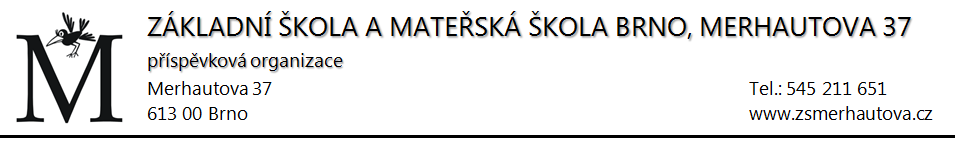 PROVOZ ŠKOLNÍ KUCHYNĚ V OBDOBÍ LETNÍCH PRÁZDNINOd 2. 7. – 5. 8. 2022 čerpá celá kuchyně, včetně vedoucí i stravenkářky řádnou dovolenou. V tuto dobu nebude nikdo přítomen a nelze řešit stravu.Přihlášení na prázdninový provoz je závazné a složenky musí být uhrazeny do 30. 6. 2022.Úřední hodiny pro vyřízení stravy na školní rok 2022 / 2023:24.8.       8.00 h. - 13.30 h.25.8.       8.00 h.  - 12.00 h.26.8.       8.00 h. – 12.00 h.29.8.       8.00 h. – 13.30 h.30.8.       8.00 h. -  12.00 h.31.8.        8.00 h. – 10.30 h.V tyto úřední hodiny rodiče osobně přijdou do školní jídelny na budově Merhautova 37 (vchod dvorem) přihlásit děti na nový školní rok (obdrží složenku a přihlášku ke stravování).Vedoucí kuchyně E. Hrčková